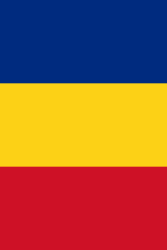             INSTITUȚIA DE  EDUCAȚIE  TIMPURIE nr.  174Aprobat,  directorul  IET  nr.  174 Garștea  Ludmila                      M E N I U       Data:  01  NOIEMBRIE   2022_____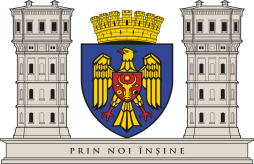           CONSILIUL MUNICIPAL CHIȘINĂU        PRIMAR GENERAL AL MUNICIPIULUI CHIȘINĂU          DIRECȚIA GENERALĂ EDUCAȚIE, TINERET ȘI SPORT            DIRECȚIA EDUCAȚIE, TINERET ȘI SPORT SECTORUL CENTRUINSTITUȚIA DE EDUCAȚIE  TIMPURIE NR. 174Nr. ord           DENUMIREA  BUCATELORGramajul bucatelor    DEJUN1.Terci  din  orz  cu  lapte1/1702.Tartină cu  unt1/40/103.Lapte  cu  cacao1/170DEJUNUL  II1.Mere1/100PRÂNZ1.Supă  cu    arpacaș și   smântână1/2002.Pârjoală  din  carne  de  porc1/1003.Mămăligă  cu  unt1/1004.Compot  din  mere1/1705.Pâine  din  făină    de  grâu  integrală1/33CINA1.Omletă  naturală1/1002.Ceai  cu  lămâie1/2003.Pâine  din  făină  albă  de  grâu1/40